Publicado en Santa Brígida el 29/02/2024 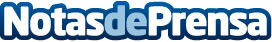 La Ruta del Vino de Gran Canaria invita a "desenmascarar" el placer en su nuevo spotEl spot destaca la actividad enoturística en Gran Canaria como un gran plan para esta época del año, con guiños a nuestras estaciones templadas y a las fiestas carnavalerasDatos de contacto:Raúl VegaCREATÍVICA / Jefe de Comunicación928915133Nota de prensa publicada en: https://www.notasdeprensa.es/la-ruta-del-vino-de-gran-canaria-invita-a Categorias: Gastronomía Comunicación Marketing Canarias Turismo http://www.notasdeprensa.es